Санкт-Петербургский политехнический университет Петра ВеликогоИнститут прикладной математики и механики Кафедра «Теоретическая механика»КУРСОВой проектРешение двумерного уравнения теплопроводности при помощи MPIпо дисциплине «Компьютерные технологии в механике»Выполнилстудент гр.		М.Г.ФедоренкоРуководительЧлен-корреспондент РАНЗаведующий кафедрой"Теоретическая механика"		А.М. Кривцов«___» __________ 201__ г.Санкт-Петербург2017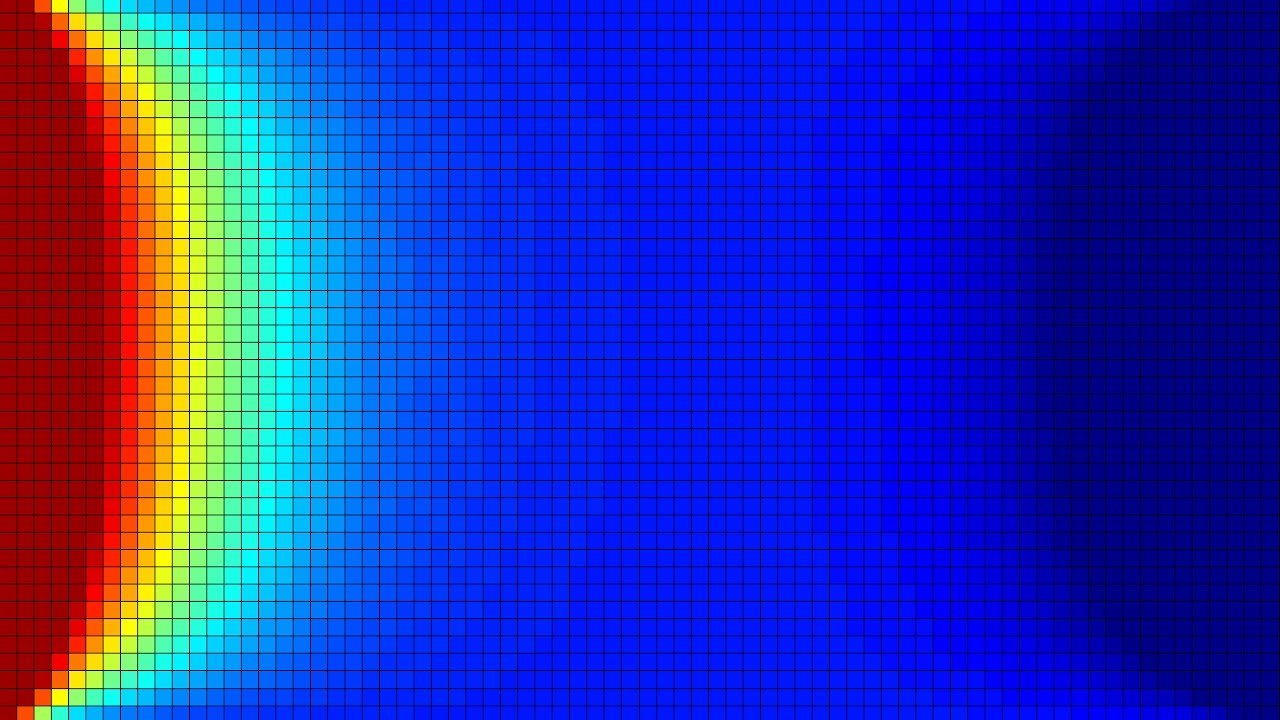 Постановка задачи:Необходимо решить задачу Коши для двумерного уравнения теплопроводности (дифференциальное уравнение в частных производных второго порядка, которое описывает распределение температуры в заданной области пространства и его изменение во времени.) с использованием средств параллельного программирования на основе MPI.  = T(x,y,t)={T0 	при x=0;    T1     при x! =0L=1 – размер объекта= 200= 0Метод:Параллельное программирование служит для создания программ, эффективно использующих вычислительные ресурсы за счет одновременного исполнения кода на нескольких вычислительных узлах. Для создания параллельных приложений используются параллельные языки программирования и специализированные системы поддержки параллельного программирования, такие как MPI и OpenMP. Итак, MPI - это библиотека передачи сообщений, собрание функций на C/C++ (или подпрограмм в Фортране), облегчающих коммуникацию (обмен данными и синхронизацию задач) между процессами параллельной программы с распределенной памятью. Под параллельной программой в рамках MPI понимается множество одновременно выполняемых процессов. Все процессы порождаются один раз, образуя параллельную часть программы. Каждый процесс работает в своем адресном пространстве, никаких общих переменных или данных в MPI нет. Процессы могут выполняться на разных процессорах, но на одном процессоре могут располагаться и несколько процессов (в этом случае их исполнение осуществляется в режиме разделения времени).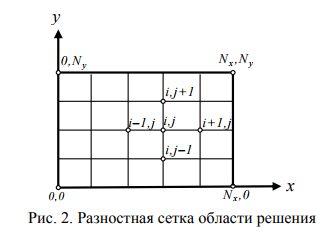 РезультатыРезультаты были выведены в командную строку. По ним можно видеть значение температуры в узлах.  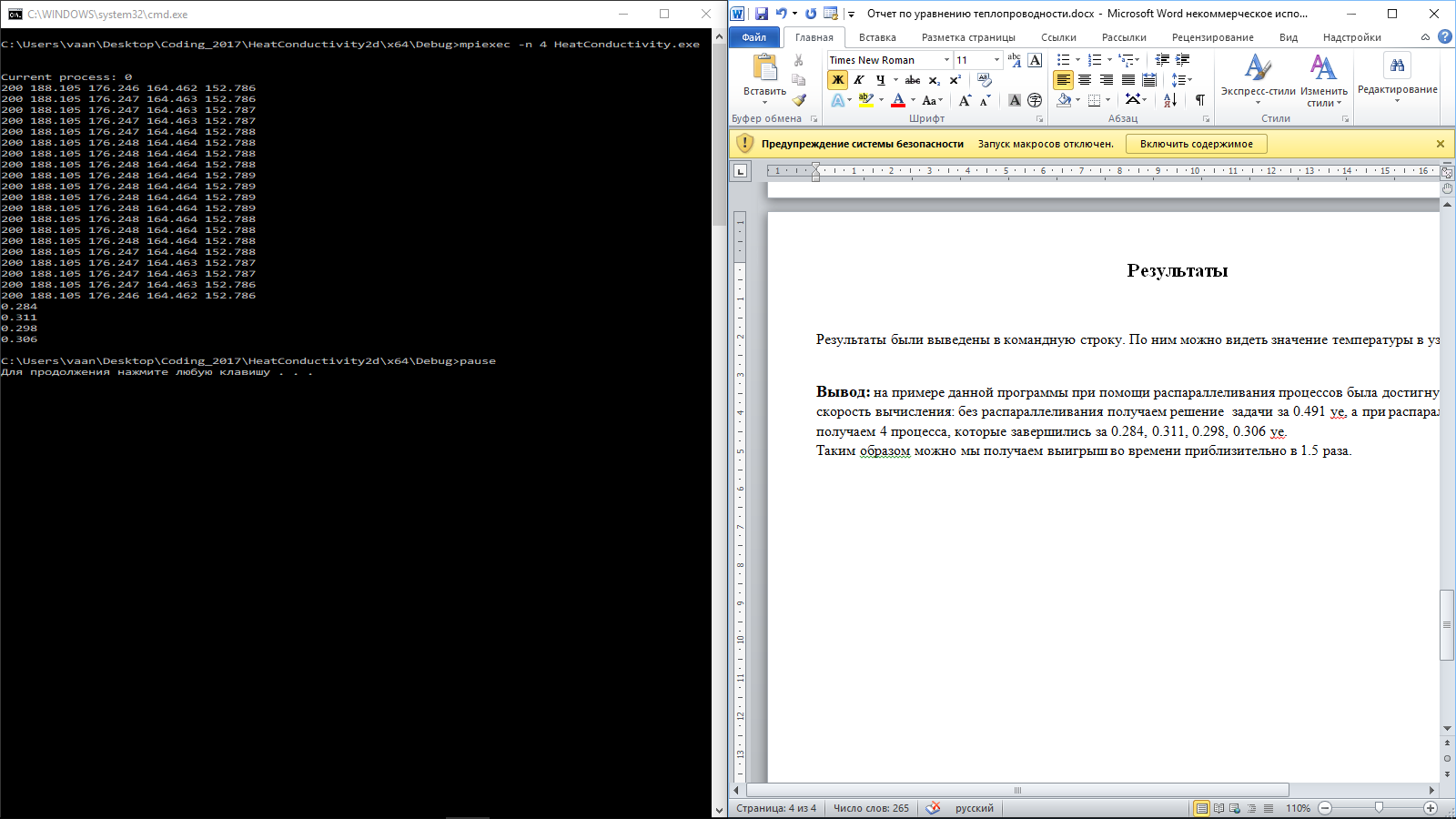 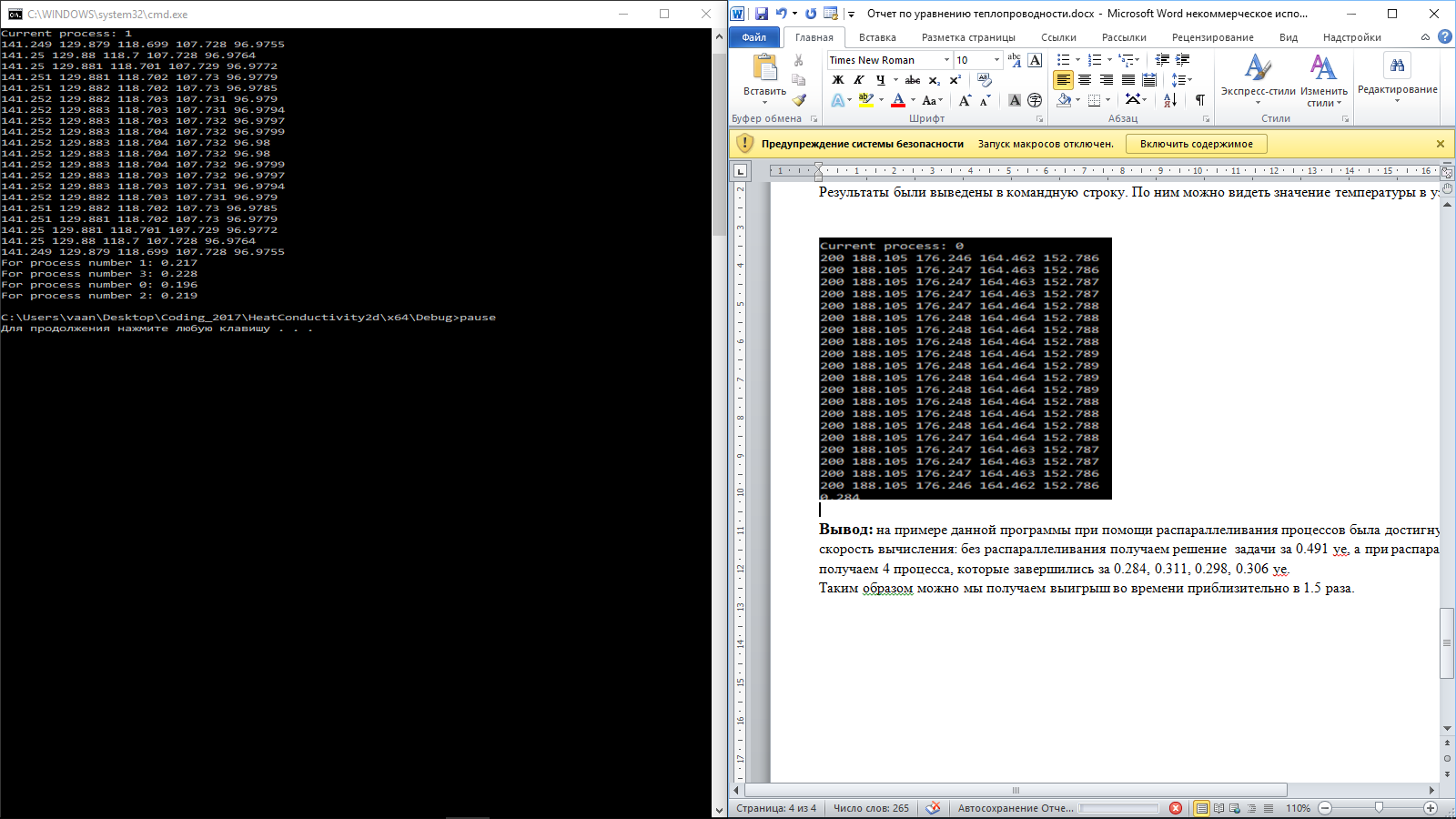 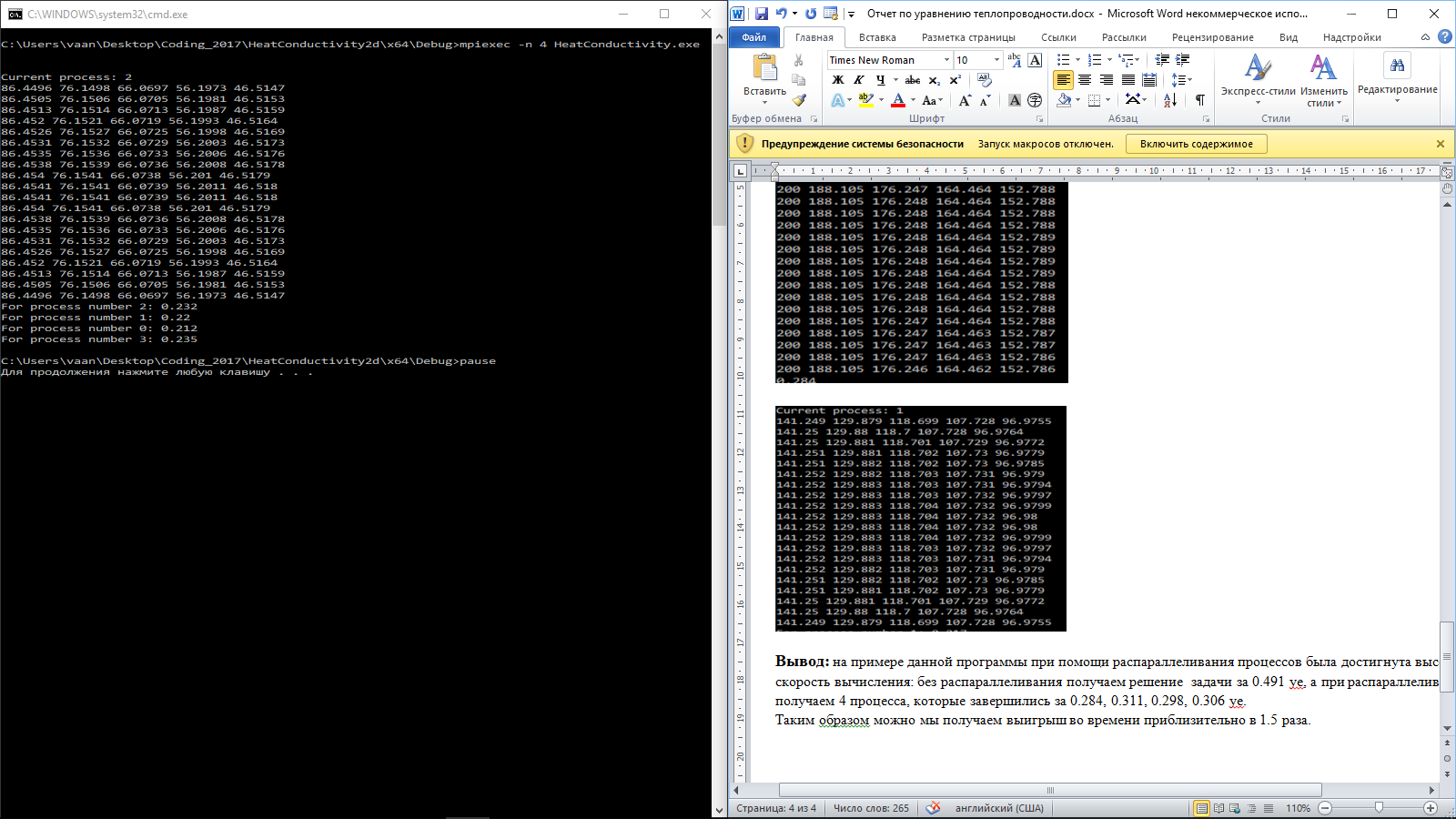 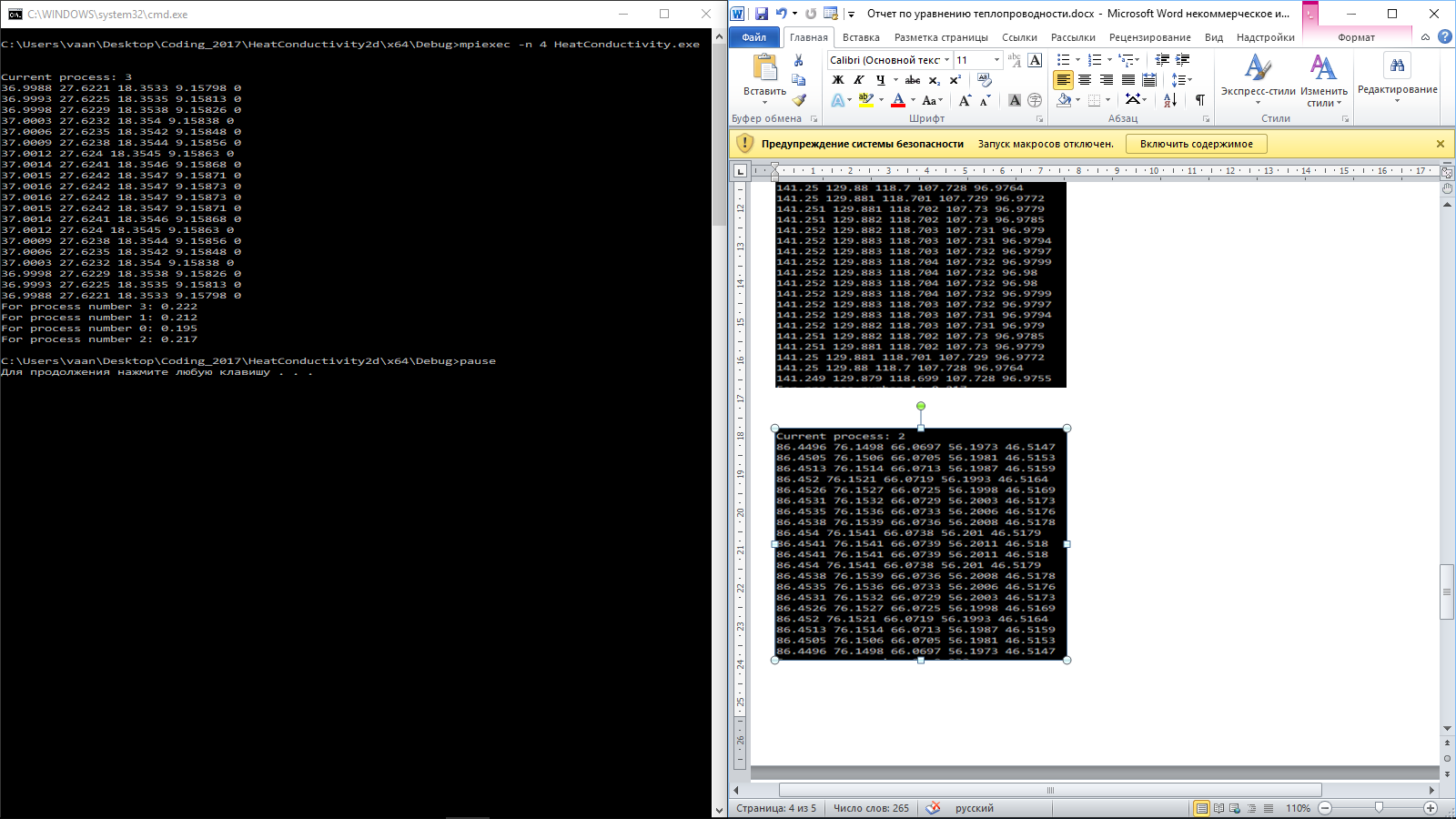 ВыводНа примере данной программы при помощи распараллеливания процессов была достигнута высокая скорость вычисления: без распараллеливания получаем решение  задачи за 0.491 уе, а при распараллеливании получаем 4 процесса, которые завершились за 0.284, 0.311, 0.298, 0.306 уе.Таким образом можно мы получаем выигрыш во времени приблизительно в 1.5 раза.